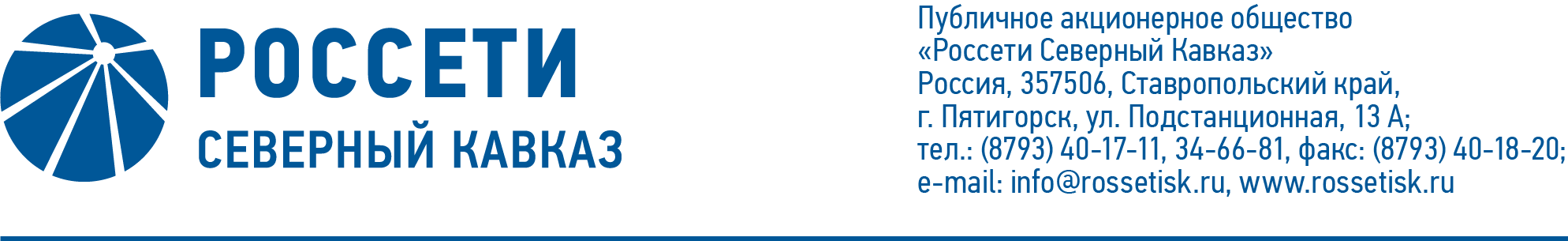 ПРОТОКОЛ № 514заседания Совета директоров ПАО «Россети Северный Кавказ»Место подведения итогов голосования: Ставропольский край, 
г. Пятигорск, ул. Подстанционная, д. 13а.Дата проведения: 25 октября 2022 года.Форма проведения: опросным путем (заочное голосование).Дата подведения итогов голосования: 25 октября 2022 года, 23:00.Дата составления протокола: 26 октября 2022 года.Всего членов Совета директоров ПАО «Россети Северный Кавказ» - 11 человек.В заочном голосовании приняли участие (получены опросные листы) члены Совета директоров:Гончаров Юрий ВладимировичКраинский Даниил ВладимировичЛевченко Роман АлексеевичМайоров Андрей ВладимировичМольский Алексей ВалерьевичПарамонова Наталья ВладимировнаПолинов Алексей АлександровичПрохоров Егор ВячеславовичСасин Николай ИвановичУльянов Антон СергеевичКворум имеется.Повестка дня:1. Об утверждении кредитного плана ПАО «Россети Северный Кавказ» на 4 квартал 2022 года.Итоги голосования и решения, принятые по вопросам повестки дня:Вопрос № 1. Об утверждении кредитного плана ПАО «Россети Северный Кавказ» на 4 квартал 2022 года.РЕШЕНИЕ:Утвердить кредитный план ПАО «Россети Северный Кавказ» на 4 квартал 2022 года в соответствии с приложением к настоящему решению Совета директоров Общества.Голосовали «ЗА»: Гончаров Ю.В., Краинский Д.В., Левченко Р.А.,                        Майоров А.В.,  Мольский А.В., Парамонова Н.В., Полинов А.А., Прохоров Е.В., Сасин Н.И., Ульянов А.С. «ПРОТИВ»: нет. «ВОЗДЕРЖАЛСЯ»: нет.Решение принято.Председатель Совета директоров		        А.В. МольскийКорпоративный секретарь 	        М.Х. КумуковаПриложение: 1. Кредитный план ПАО «Россети Северный Кавказ» на                          4 квартал 2022 года.